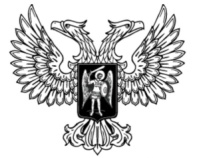 ДонецкАЯ НароднАЯ РеспубликАЗАКОНО ГОСУДАРСТВЕННОМ НАДЗОРЕ В СФЕРЕ 
ХОЗЯЙСТВЕННОЙ ДЕЯТЕЛЬНОСТИПринят Постановлением Народного Совета 21 августа 2015 года(С изменениями, внесенными Законами от 12.03.2020 № 108-IIНС,от 24.04.2020 № 141-IIНС)(По тексту Закона слова «Совет Министров» в соответствующем падеже заменены словом «Правительство» в соответствующем падеже согласно Закону от 12.03.2020 № 108-IIНС)Настоящий Закон определяет правовые и организационные основы, принципы и порядок осуществления государственного надзора и контроля (далее – государственного надзора) в сфере хозяйственной деятельности, полномочия органов государственного надзора, их должностных лиц, а также права, обязанности и ответственность субъектов хозяйственной деятельности во время осуществления государственного надзора.Статья 1. Определение терминов1. В настоящем Законе применяются основные термины в следующем значении:1) государственный надзор – деятельность уполномоченных законами республиканских органов исполнительной власти, их территориальных органов (далее – органы государственного надзора) и их должностных лиц в пределах полномочий, предусмотренных законами, по выявлению и предотвращению нарушений требований законодательства Донецкой Народной Республики субъектами хозяйственной деятельности и обеспечению интересов общества, в том числе по обеспечению надлежащего качества продукции (товаров), работ и услуг, допустимого уровня опасности для населения и окружающей среды;2) мероприятия государственного надзора – плановые и внеплановые мероприятия, которые осуществляются путем проведения ревизий, проверок, обследований, осмотров и других действий, предусмотренных законодательством Донецкой Народной Республики;3) приемлемый риск – социально, экономически, технически и политически обоснованный риск, не превышающий предельно допустимого уровня;4) проверка – совокупность проводимых органом государственного надзора в отношении юридического лица, физического лица-предпринимателя мероприятий по контролю для оценки соответствия осуществляемых ими деятельности или действий (бездействия), производимых и реализуемых ими товаров (выполняемых работ, предоставляемых услуг) обязательным требованиям, установленным законодательством Донецкой Народной Республики;5) риск – количественная мера опасности, которая учитывает вероятность возникновения негативных последствий от осуществления хозяйственной деятельности и возможных размеров потерь от них;6) способ осуществления государственного надзора – процедура осуществления государственного надзора, определенная настоящим Законом;7) третьи лица – юридические и физические лица (адвокаты, аудиторы, члены общественных организаций, уполномоченные организации работодателей, их объединений, эксперты, специалисты и др.), которые привлекаются субъектами хозяйственной деятельности или органами государственного надзора в ходе осуществления мероприятий государственного надзора.2. Остальные термины используются в настоящем Законе в том значении, в котором они указаны в других законах.Статья 2. Сфера действия настоящего Закона1. Действие настоящего Закона распространяется на отношения, связанные с осуществлением в предусмотренных законодательством Донецкой Народной Республики случаях государственного надзора в сфере хозяйственной деятельности.Действие настоящего Закона распространяется на все органы государственного надзора, если иное прямо не предусмотрено в настоящем Законе, в том числе на отношения, которые возникают у субъектов хозяйственной деятельности в сфере налоговых, валютных, таможенных, бюджетных, банковских, трудовых и иных отношений, пенсионного и социального страхования.2. Объектами государственного надзора являются все субъекты хозяйствования, в том числе осуществляющие разработку, изготовление, переработку, сбор, складирование, хранение, погрузку-выгрузку, перевозку, реализацию (оптовую и розничную) продукции и товаров, включая газ, теплоэнергию, электроэнергию, воду, водоотведение и т.п., а также выполняющие работы и оказывающие услуги.3. Действие настоящего Закона не распространяется на проведение оперативно-розыскной деятельности, дознания, досудебного следствия и правосудия.4. Если специальными законами Донецкой Народной Республики предусматриваются иные формы и порядок осуществления государственного надзора в сфере хозяйственной деятельности, то применяются нормы таких специальных законов, кроме случаев, предусмотренных частью 5 настоящей статьи.(Часть 4 статьи 2 изложена в новой редакции в соответствии с Законом от 24.04.2020 № 141-IIНС)5. Указами Главы Донецкой Народной Республики могут устанавливаться временные ограничения или запреты на осуществление мероприятий государственного надзора, включая временные ограничения или запреты на мероприятия государственного надзора, иные формы и порядок которых предусмотрены специальными законами Донецкой Народной Республики. Порядок проведения внеплановых мероприятий государственного надзора во время действия ограничения или запрета на осуществление мероприятий государственного надзора устанавливается Главой Донецкой Народной Республики. (Часть 5 статьи 2 введена Законом от 24.04.2020 № 141-IIНС)Статья 3. Основные принципы государственного надзора1. Государственный надзор осуществляется на принципах:1) приоритетности безопасности в вопросах жизни и здоровья человека, функционирования и развития общества, среды проживания и жизнедеятельности перед любыми другими интересами и целями в сфере хозяйственной деятельности;2) подконтрольности и подотчетности органа государственного надзора соответствующему органу государственной власти;3) равенства прав и законных интересов всех субъектов хозяйственной деятельности;4) гарантирования прав субъекту хозяйственной деятельности;5) объективности и непредвзятости осуществления государственного надзора, недопустимости проведения проверок субъектов хозяйственной деятельности по анонимным и другим необоснованным заявлениям, а также неотвратимости ответственности лиц за представление таких заявлений;6) осуществления государственного надзора только при наличии оснований и в порядке, определенных настоящим Законом;7) открытости, прозрачности, плановости и системности государственного надзора;8) невмешательства органа государственного надзора в уставную деятельность субъекта хозяйственной деятельности, если она осуществляется в пределах законодательства Донецкой Народной Республики;9) ответственности органа государственного надзора и его должностных лиц за вред, причиненный субъекту хозяйственной деятельности в результате нарушения требований законодательства Донецкой Народной Республики;10) независимости органа государственного надзора от политических партий и любых других объединений граждан;11) наличия одного органа государственного надзора в составе республиканского органа исполнительной власти;12) своевременности информирования субъекта хозяйственной деятельности о результатах проведенного мероприятия государственного надзора;13) недопустимости дублирования полномочий органов государственного надзора и недопустимости осуществления мероприятий государственного надзора разными органами государственного надзора по одному и тому же вопросу;14) соблюдения условий международных договоров Донецкой Народной Республики.2. Государственный надзор осуществляют должностные лица органа государственного надзора – государственные инспектора, аттестованные в установленном порядке в соответствии с законодательством Донецкой Народной Республики.Статья 4. Общие требования к осуществлению государственного надзора1. Государственный надзор осуществляется по месту осуществления хозяйственной деятельности субъекта хозяйствования или его отдельных подразделений, в том числе складов (хранилищ) продукции и товаров и пунктах их реализации, или в помещении органа государственного надзора в случаях, предусмотренных законодательством Донецкой Народной Республики.2. План комплексных плановых мероприятий государственного надзора утверждается для всех органов государственного надзора республиканским органом исполнительной власти, реализующим государственную политику в сфере развития предпринимательства, не позднее чем за 10 дней до начала соответствующего планового периода.В случае если субъект хозяйствования на соответствующий плановый период включен в план осуществления мероприятий государственного надзора одновременно нескольких органов государственного надзора, соответствующие плановые мероприятия осуществляются этими органами государственного надзора комплексно.Составление и утверждение плана комплексных плановых мероприятий государственного надзора органами государственного надзора осуществляются в порядке, установленном Правительством Донецкой Народной Республики.3. Плановые и неплановые мероприятия осуществляются в рабочее время субъекта хозяйствования, установленное его правилами внутреннего трудового распорядка.Если субъект хозяйствования изменил режим работы (начало и окончание рабочего дня, перенос выходных дней), не поставив об этом в известность орган государственного надзора до начала проведения мер государственного надзора, он обязан обеспечить допуск на объект и возможность проведения мер государственного надзора должностным лицам, прибывшим для их проведения.4. Исключительно законами Донецкой Народной Республики устанавливаются:1) орган, уполномоченный осуществлять государственный надзор в сфере хозяйственной деятельности;2) виды хозяйственной и иной деятельности, которые являются предметом государственного надзора;3) полномочия органа государственного надзора относительно остановки производства (изготовления) или реализации продукции (товара), выполнения работ, эксплуатации оборудования, предоставления услуг;4) исчерпывающий перечень оснований для остановки хозяйственной деятельности;5) способ осуществления государственного надзора;6) мероприятия государственного надзора;7) санкции за нарушение требований законодательства Донецкой Народной Республики и перечень нарушений, которые являются основанием для выдачи органом государственного надзора предписания, распоряжения или иного предписывающего документа.5. Орган государственного надзора не может осуществлять государственный надзор в сфере хозяйственной деятельности, если закон прямо не уполномочивает такой орган на осуществление государственного надзора  в определенной сфере хозяйственной деятельности и не определяет полномочия такого органа во время осуществления государственного надзора.Запрещается осуществление мер государственного надзора разными органами государственного надзора по одному и тому же вопросу, за исключением случаев, когда меры государственного надзора проводятся по письменному заявлению субъекта хозяйственной деятельности.6. Должностному лицу органа государственного надзора запрещается осуществлять государственный надзор относительно субъектов хозяйствования, с которыми (или со служебными лицами которых) должностное лицо находится в родственных или семейных отношениях.7. Производство (изготовление) или реализация продукции (товара), выполнение работ, предоставление услуг субъектами хозяйствования могут быть приостановлены исключительно по решению суда.Возобновление производства (изготовления) или реализации продукции (товара), выполнения работ, предоставления услуг субъектами хозяйствования после приостановки возможно с момента получения органом государственного надзора, который инициировал приостановку, уведомления субъекта хозяйствования об устранении им всех установленных судом нарушений.8. Невыполнение предписаний, распоряжений и других предписывающих документов органа государственного надзора, выданных в пределах полномочий этого органа, влечет за собой применение штрафных санкций к субъекту хозяйствования согласно законодательству Донецкой Народной Республики.9. Должностные лица органа государственного надзора с целью выяснения обстоятельств, которые имеют значение для полноты проведения мероприятия, осуществляют в пределах полномочий, предусмотренных законом, осмотр территорий или помещений, которые используются для осуществления хозяйственной деятельности, а также любых документов или предметов, принадлежащих субъекту хозяйственной деятельности или используемых им в своей деятельности, если они относятся к проверяемому периоду, или к проверяемому вопросу, если это предусмотрено законодательством Донецкой Народной Республики.10. Во время проведения государственного надзора не допускается изъятие у субъектов хозяйствования оригиналов их финансово-хозяйственных, бухгалтерских и других документов, а также компьютеров, их частей, кроме случаев, предусмотренных уголовным процессуальным законодательством Донецкой Народной Республики.Во время проведения мер государственного надзора запрещается обыск сотрудников субъекта хозяйствования, досмотр и (или) изъятие их личных вещей, истребование документов, удостоверяющих личность, запугивание.11. Допуск должностных лиц органа государственного надзора к проведению мер государственного надзора проводится руководителем, или заместителем руководителя субъекта хозяйствования, или уполномоченным ими лицом, или физическим лицом-предпринимателем.Если должностные лица органа государственного надзора в пределах разумного времени (до получаса) не были допущены к проведению мер государственного надзора по мотиву отсутствия указания субъекта хозяйственной деятельности о допуске, то это приравнивается к уклонению субъекта хозяйствования от проверки. В этом случае субъекты хозяйствования несут установленную законодательством Донецкой Народной Республики ответственность, а срок проведения мер государственного надзора автоматически продлевается на количество дней препятствования в допуске.Плановая или внеплановая проверка должна осуществляться в присутствии уполномоченного лица субъекта хозяйствования, если это лицо настаивает на своем присутствии и не уклоняется от своего присутствия.12. Перед началом осуществления мер государственного надзора каждое должностное лицо органа государственного надзора, осуществляющее меры, вносит запись в Контрольный журнал субъекта хозяйственной деятельности (при его наличии).В журнал обязательно вносятся следующие данные:1) порядковый номер записи;2) наименование органа государственного надзора, осуществляющего меры государственного надзора;3) фамилия, имя, отчество, наименование должности (звание – при его наличии) должностного лица, осуществляющего меры государственного надзора;4) номер и дата направления для осуществления мер государственного надзора;5) проверяемый вид деятельности и (или) период, за который осуществляется проверка;6) дата начала и дата окончания осуществления мер государственного надзора;7) подпись должностного лица.Если должностное лицо органа государственного надзора отказалось внести запись в Контрольный журнал или умышленно исказило ее содержание, оно не допускается к осуществлению мер государственного надзора, о чем уполномоченное лицо субъекта хозяйственной деятельности с участием двух свидетелей немедленно составляет акт, с вручением его копии под подпись должностному  лицу, не допущенному к осуществлению мер государственного надзора.13. Деятельность органа государственного надзора, связанная со сбором информации, целью которого является получение сведений, которые происходят в сфере хозяйственной деятельности, не считается мероприятиями государственного надзора. Указанную информацию субъект хозяйственной деятельности обязан предоставить в сроки и в объемах, указанных в письменном запросе органа государственного надзора, в случаях, предусмотренных законодательством Донецкой Народной Республики.14. Полученные во время осуществления государственного надзора сведения, составляющие коммерческую тайну или конфиденциальную информацию, должностные лица органа государственного надзора обязаны не разглашать.15. Информация, доступ к которой ограничен законодательством Донецкой Народной Республики, полученная должностным лицом органа государственного надзора во время осуществления государственного надзора, может использоваться исключительно в порядке, установленном законодательством Донецкой Народной Республики. Информация о сведениях, составляющих государственную или служебную тайну, предоставляется в порядке и в случаях, установленных законодательством Донецкой Народной Республики.16. Органы государственного надзора  обеспечивают специальный режим защиты и доступа к информации, которая является коммерческой тайной субъекта хозяйственной деятельности, согласно требованиям законодательства Донецкой Народной Республики.17. Субъект хозяйственной деятельности не может быть понужден совершать действия, не предусмотренные законодательством Донецкой Народной Республики.Органы государственного надзора и их должностные лица обязаны действовать на основании, в порядке и способом, которые установлены законами.В случае, если норма закона или нормативного правового акта допускает неоднозначное толкование прав и обязанностей субъекта хозяйственной деятельности либо органа государственного надзора и его должностных лиц (конфликт интересов), решение должно приниматься в пользу субъекта хозяйственной деятельности.18. При проведении мер государственного надзора запрещается проверка информации и документов за тот период, за который ранее проводились меры государственного надзора.19. Орган государственного надзора и субъект хозяйственной деятельности имеют право беспрепятственно фиксировать процесс осуществления плановых или внеплановых мер государственного надзора или каждое отдельное действие в процессе средствами аудиотехники и видеотехники, не препятствуя осуществлению таких мер.20. Для консультативного (экспертного, технического) обеспечения проведения мер государственного надзора орган государственного надзора может привлекать специалистов, не являющихся должностными лицами органа государственного надзора. Такие специалисты не могут  непосредственно осуществлять меры государственного надзора, требовать предоставления документов или информации, опрашивать работников субъекта хозяйствования, а орган государственного надзора не может ссылаться в акте на выводы или заключения таких специалистов.Ответственность за ущерб, причиненный такими специалистами, несет орган государственного надзора.Статья 5. Плановые мероприятия по осуществлению государственного надзора1. Плановые мероприятия осуществляются в соответствии с годовыми или квартальными планами, которые утверждаются органом государственного надзора до 1 декабря года, который предшествует плановому, или до 25 числа последнего месяца квартала, который предшествует плановому.Орган государственного надзора не обязан информировать субъектов хозяйственной деятельности об их включении или не включении в указанные планы.2. В течение одного года проведение более чем одного планового мероприятия государственного надзора относительно одного субъекта хозяйствования не допускается.3. Орган государственного надзора  осуществляет плановые мероприятия по государственному надзору при условии включения субъекта хозяйственной деятельности в план проведения мероприятий на соответствующий квартал (месяц) и письменного уведомления субъекта хозяйствования о проведении планового мероприятия не позднее чем за десять дней до дня осуществления такого мероприятия.4. Уведомление должно содержать:1) дату начала и дату окончания осуществления планового мероприятия;2) наименование юридического лица или фамилию, имя и отчество физического лица-предпринимателя, относительно деятельности которого осуществляется мероприятие;3) наименование органа государственного надзора;4) ссылку на то, что субъект хозяйственной деятельности включен в квартальный план государственного надзора субъектов хозяйствования;5) проверяемый период;6) вид деятельности, подлежащий проверке.5. Уведомление направляется заказным письмом, телеграммой или телефонограммой (с фиксацией даты и времени отправки, должности и фамилии отправившего и принявшего телефонограмму) за счет средств органа государственного надзора или вручается лично руководителю (физическому лицу-предпринимателю) или уполномоченному лицу субъекта хозяйственной деятельности под расписку. В случае отказа от получения уведомления орган государственного надзора принимает меры, предусмотренные административным законодательством Донецкой Народной Республики, или обращается в правоохранительные органы.6. Субъект хозяйственной деятельности имеет право не допускать должностное лицо органа государственного надзора к осуществлению планового мероприятия в случае неполучения уведомления об осуществлении планового мероприятия за исключением случаев, когда субъект хозяйственной деятельности уклонился от получения в отделении связи уведомления, отправленного по почте.7. Срок осуществления планового мероприятия не может превышать пятнадцати рабочих дней, а для субъектов малого предпринимательства – пяти рабочих дней, если иное не предусмотрено Законом.Продление срока осуществления планового мероприятия не допускается.8. Орган государственного надзора определяет в отнесенной к его ведению сфере критерии, по которым оценивается степень риска от осуществления хозяйственной деятельности.С учетом значения приемлемого риска все субъекты хозяйствования, подлежащие надзору, относятся к одной из трех степеней риска: с высокой, средней и незначительной.В зависимости от степени риска органом государственного надзора определяется периодичность проведения плановых мероприятий государственного надзора.Критерии, по которым оценивается степень риска от осуществления хозяйственной деятельности, и периодичность проведения плановых мероприятий утверждаются Правительством Донецкой Народной Республики по представлению органа государственного надзора.В зависимости от степени риска органом государственного надзора определяются перечни вопросов для осуществления плановых мероприятий, которые утверждаются его приказом.Статья 6. Внеплановые мероприятия по осуществлению государственного надзора1. Основаниями для осуществления внеплановых мероприятий являются:1) представление субъектом хозяйственной деятельности письменного заявления в соответствующий орган государственного надзора об осуществлении мероприятия государственного надзора по его желанию;2) выявление и подтверждение недостоверности данных, заявленных в документах обязательной отчетности, поданных субъектом хозяйственной деятельности;3) проверка выполнения субъектом хозяйственной деятельности предписаний, распоряжений или иных предписывающих документов относительно устранения нарушений требований законодательства, выданных по результатам проведения плановых мероприятий органом государственного надзора;4) обоснованное обращение физического и юридического лица о нарушении субъектом хозяйствования его законных прав;5) не предоставление субъектом хозяйствования в установленный срок документов обязательной отчетности, если отсутствуют письменные пояснения наличия уважительных  причин, препятствующих подаче отчетности;6) смерть потерпевшего в результате несчастного случая либо профессионального заболевания, связанная с деятельностью субъекта хозяйствования.Проведение внеплановых мероприятий по иным основанием запрещается, если иное не предусмотрено законом.Запрещается проведение внеплановых мер по тем основаниям, что при проведении плановых мер проверены не все вопросы или не все документы, которые планировалось проверить.2. Во время проведения внепланового мероприятия выясняются лишь те вопросы, необходимость проверки которых стала основанием для осуществления этого мероприятия, с обязательным указанием этих вопросов в направлении на проведение государственного надзора.3. Физические и юридические лица, подавшие безосновательное обращение о нарушении субъектом хозяйственной деятельности требований законодательства, несут ответственность, предусмотренную Законом.4. Субъект хозяйственной деятельности должен ознакомиться с основанием проведения внепланового мероприятия с предоставлением ему копии соответствующего документа.5. Срок осуществления внепланового мероприятия не может превышать десяти рабочих дней, а относительно субъектов малого предпринимательства – двух рабочих дней, если иное не предусмотрено законом.6. Продление срока осуществления внепланового мероприятия не допускается.Статья 7. Предписывающие документы органа государственного надзора1. Для осуществления планового или внепланового мероприятия орган государственного надзора издает приказ, который должен содержать наименование субъекта хозяйственной деятельности, относительно которого будет осуществляться мероприятие, и предмет проверки, а при планировании проведения контрольной закупки продукции, товаров, работ или услуг указывается также подлежащий закупке предмет и сумма средств, выделенная на эти цели.2. На основании приказа оформляется направление на проведение мероприятия, которое подписывается руководителем или заместителем руководителя органа государственного надзора (с указанием фамилии, имени и отчества) и удостоверяется печатью.3. В направлении на проведение мероприятия отмечаются:1) наименование органа государственного надзора, который осуществляет мероприятие;2) наименование субъекта хозяйственной деятельности и (или) его отдельного подразделения, склада, хранилища, места реализации или фамилия, имя и отчество физического лица-предпринимателя, относительно деятельности которого осуществляется мероприятие;3) местонахождение субъекта хозяйственной деятельности и (или) его отдельного подразделения, склада, хранилища, места реализации, относительно деятельности которого осуществляется мероприятие;4) номер и дата приказа, для выполнения которого осуществляется мероприятие;5) перечень должностных лиц, которые принимают участие в осуществлении мероприятия, с указанием их должности, фамилии, имени и отчества;6) дата начала и дата окончания мероприятия;7) тип мероприятия (плановое или внеплановое);8) основания для осуществления мероприятия;9) вид мероприятия (проверка, ревизия, обследование, осмотр, инспектирование и т.п.);10) предмет осуществления мероприятия – за какой период проводится проверка, или какие вопросы проверяются;11) информация об осуществлении предыдущего мероприятия (тип мероприятия и когда проводилось);12) при намерении проведения контрольной закупки продукции, товаров, работ или услуг – подлежащий закупке предмет и сумма средств, выделенная на эти цели.4. Направление действует лишь в течение отмеченного в нем срока осуществления мероприятия.5. Перед началом осуществления мероприятия должностные лица органа государственного надзора обязаны предъявить руководителю субъекта хозяйственной деятельности или уполномоченному им лицу направление на проверку и служебное удостоверение, которое удостоверяет должностное лицо органа государственного надзора, и предоставить субъекту хозяйственной деятельности копию направления на проверку под расписку.Субъект хозяйствования имеет право переписать со служебного удостоверения его номер и сведения о должностном лице.Субъект хозяйствования обязан обеспечить должностных лиц органа государственного надзора на время осуществления мероприятия рабочим место, пригодным для выполнения возложенных на должностных лиц обязанностей.В день начала проведения мер государственного надзора субъект хозяйствования обязан иметь в месте проведения мероприятий все документы, необходимые для проведения мероприятий. При отсутствии необходимого документа должностные лица органа государственного надзора выписывают субъекту хозяйствования требование о предоставлении недостающего документа, с указанием срока его предоставления, а при невыполнении требования составляют об этом акт.По договоренности сторон подача документов для проверки и возврат документов после проверки могут производиться по описи.Должностные лица органа государственного надзора не имеют права выносить за пределы территории (здания, помещения) субъекта хозяйствования проверяемые документы, делать в документах какие-либо записи, пометки или исправления.Должностные лица органа государственного надзора имеют право копировать необходимые им документы.Субъект хозяйственной деятельности (уполномоченные им лица) без согласия должностных лиц, осуществляющих меры государственного надзора, не имеет право уносить документы с мест нахождения этих должностных лиц.Если, в связи с проведением мер государственного надзора документы временно находятся не в месте постоянного их хранения, их сохранность обязан обеспечить субъект хозяйствования.Если должностные лица, в соответствии с предоставленными им законом полномочиями, опечатали на время проведения мероприятия помещения (хранилища), субъект хозяйствования обязан обеспечить сохранность места опечатывания.6. Должностное лицо органа государственного надзора без направления на осуществление проверки и служебного удостоверения не имеет права осуществлять государственный надзор  субъекта хозяйственной деятельности.7. Субъект хозяйственной деятельности имеет право не допускать должностных лиц органа государственного надзора к осуществлению проверки, если они не предъявили документы, предусмотренные настоящей статьей.При недопуске должностных лиц органа государственного надзора к проведению мероприятий государственного надзора лицо, принявшее об этом решение, обязано немедленно письменно изложить мотивы отказа и вручить их под подпись указанным должностным лицам.8. По результатам осуществления плановой или внеплановой проверки должностное лицо органа государственного надзора, в случае выявления нарушений требований законодательства, составляет акт, который должен содержать такие сведения:1) дату составления акта;2) тип проверки (плановая или внеплановая);3) объект государственного надзора;4) наименование органа государственного надзора, а также должность, фамилию, имя и отчество должностного лица, которое осуществило проверку;5) наименование юридического лица или фамилия, имя и отчество физического лица-предпринимателя, относительно деятельности которого осуществлялась проверка.6) перечисление прилагаемых к акту материалов (актов, таблиц, справок).9. Должностное лицо органа государственного надзора отмечает в акте состояние выполнения требований законодательства субъектом хозяйственной деятельности, а в случае невыполнения – детальное описание обнаруженного нарушения со ссылкой на соответствующее требование законодательства.Выводы о виновности или невиновности субъекта хозяйствования в обнаруженных нарушениях в акте не указываются.10. Если в день начала мероприятия государственного надзора (до предъявления субъекту хозяйствования направления на проверку) произведена контрольная закупка, то после предъявления направления на проверку должностные лица органа государственного надзора немедленно составляют акт контрольной закупки в двух экземплярах, один из которых выдается субъекту хозяйствования под подпись. Акт контрольной закупки является основанием для возврата денежных средств, уплаченных при контрольной закупке, если предмет закупки не употреблен, либо его товарный вид и иные качества не ухудшились11. В последний день проверки два экземпляра акта, листы которого пронумерованы, подписываются (каждый лист акта) должностными лицами органа государственного надзора, которые осуществляли проверку, и субъектом хозяйственной деятельности или уполномоченным им лицом, если иное не предусмотрено законом.12. Если субъект хозяйственной деятельности не соглашается с актом, он подписывает акт с замечаниями, которые в течение двух рабочих дней обязан предоставить в письменном виде органу государственного надзора.13. Замечания субъекта хозяйственной деятельности относительно осуществления государственного надзора  являются неотъемлемой частью акта органа государственного надзора.14. В случае отказа субъекта хозяйственной деятельности подписать акт, должностное лицо органа государственного надзора вносит в такой акт соответствующую запись в присутствии незаинтересованных лиц (понятых), которые своими подписями в акте подтверждают отказ субъекта хозяйственной деятельности подписать акт проверки либо же отказ от получения экземпляра такого акта. Перед проставлением в акте подписи незаинтересованные лица (понятые) указывают в акте свои паспортные данные.15. Один экземпляр акта со всеми к нему приложениями вручается субъекту хозяйственной деятельности или уполномоченному им лицу в день подписания акта под подпись, а второй – хранится в органе государственного надзора.16. Орган государственного надзора в течение пяти рабочих дней со дня составления акта, в котором отражены нарушения требований законодательства, принимает меры реагирования в форме составления предписания, распоряжения, иного распорядительного документа об устранении нарушений, выявленных при осуществлении меры государственного надзора.Предписание – обязательное для выполнения в определенные сроки письменное требование руководителя органа государственного надзора субъекту хозяйственной деятельности относительно устранения нарушений требований законодательства. Предписание не предусматривает применения санкций относительно субъекта хозяйственной деятельности. Предписание выдается и подписывается руководителем органа государственного надзора, который осуществлял проверку.17. Распоряжение или иной предписывающий документ органа государственного надзора – обязательное для выполнения письменное решение органа государственного надзора относительно устранения обнаруженных нарушений в определенные сроки. Распоряжение выдается и подписывается руководителем органа государственного надзора или его заместителем.18. Распоряжение может предусматривать применение к субъекту хозяйственной деятельности санкций, предусмотренных Законом.19. Предписывающий документ органа государственного надзора относительно устранения нарушений, обнаруженных во время осуществления государственного надзора, должен содержать такие сведения:1) дату составления;2) тип проверки (плановая или внеплановая);3) срок устранения нарушений;4) наименование органа государственного надзора, а также должность, фамилию, имя и отчество должностного лица, которое осуществило мероприятие;5) наименование и местонахождение субъекта хозяйственной деятельности, а также фамилию, имя и отчество его руководителя или уполномоченного им лица или фамилию, имя и отчество физического лица - предпринимателя, относительно деятельности которого осуществлялась проверка;6) фамилию, имя и отчество других лиц, которые участвовали в осуществлении проверки;7) вид мероприятия (проверка, ревизия, обследование, осмотр, инспектирование и т.п.).20. Предписывающий документ органа государственного надзора относительно устранения нарушений составляется в двух экземплярах: один экземпляр не позднее пяти рабочих дней со дня составления акта предоставляется субъекту хозяйственной деятельности или уполномоченному им лицу для исполнения, а второй экземпляр с подписью субъекта хозяйственной деятельности или уполномоченного им лица относительно согласованных сроков устранения нарушений требований законодательства остается в органе государственного надзора.21. В случае отказа субъекта хозяйственной деятельности или уполномоченного им лица от получения предписывающего документа относительно устранения нарушений требований законодательства, он направляется заказным письмом, а на копии предписывающего документа, который остается в органе государственного надзора, проставляется соответствующий исходный номер и дата направления.22. Предписывающие документы относительно устранения нарушений требований законодательства могут быть обжалованы в соответствующем республиканском органе исполнительной власти или суде в установленном законодательством Донецкой Народной Республики порядке.Статья 8. Полномочия органа государственного надзора1. Орган государственного надзора в пределах полномочий, предусмотренных законом, во время осуществления государственного надзора имеет право:1) требовать от субъекта хозяйственной деятельности устранения обнаруженных нарушений требований законодательства;2) требовать прекращения действий, которые препятствуют осуществлению государственного надзора;3) отбирать образцы продукции (товара), назначать экспертизу, получать объяснения, справки, документы, материалы, сведения по вопросам, которые возникают во время государственного надзора, в соответствии с законом;4) предоставлять (отправлять) субъектам хозяйственной деятельности обязательные для выполнения предписания об устранении нарушений и недостатков;5) налагать штрафные санкции и принимать меры, предусмотренные законом.2. Орган государственного надзора и его должностные лица во время осуществления  государственного надзора  обязаны:1) в полной мере, объективно и беспристрастно осуществлять государственный надзор в пределах полномочий, предусмотренных законом;2) придерживаться деловой этики во взаимоотношениях с субъектами хозяйственной деятельности;3) не вмешиваться и не препятствовать осуществлению хозяйственной деятельности во время осуществления государственного надзора, если это не угрожает жизни и здоровью людей, не влечет опасность возникновения техногенных ситуаций и пожаров;4) обеспечивать неразглашение коммерческой тайны субъекта хозяйственной деятельности, которая становится доступной должностным лицам в ходе осуществления государственного надзора;5) ознакомить руководителя субъекта хозяйственной деятельности или его заместителя, или уполномоченного им лица с результатами государственного надзора в сроки, предусмотренные Законом;6) оказывать субъекту хозяйственной деятельности консультационную помощь относительно осуществления государственного надзора;7) придерживаться установленных настоящим Законом принципов, требований и порядка осуществления государственного надзора в сфере хозяйственной деятельности;8) не препятствовать праву субъектов хозяйственной деятельности на любую законную защиту, в том числе третьими лицами;9) выполнять законные требования должностных лиц республиканского органа исполнительной власти, реализующего государственную политику в сфере развития предпринимательства, относительно устранения нарушений законодательства Донецкой Народной Республики о государственном надзоре в сфере хозяйственной деятельности;10) вести реестр субъектов хозяйственной деятельности, в отношении которых они уполномочены осуществлять государственный надзор;11) подавать республиканскому органу исполнительной власти, реализующему государственную политику в сфере развития предпринимательства, достоверную информацию, документы и материалы о проведенных мероприятиях государственного надзора в сфере хозяйственной деятельности;12) способствовать осуществлению должностными лицами республиканского органа исполнительной власти, реализующего государственную политику в сфере развития предпринимательства, возложенных на них полномочий.Статья 9. Ответственность должностных лиц органа государственного надзора1. Вред, причиненный физическому или юридическому лицу незаконными решениями, действиями или бездеятельностью должностного лица органа государственного надзора, возмещается за счет средств соответствующих бюджетов, предусмотренных для финансирования этого органа, независимо от вины такого должностного лица.2. Должностное лицо органа государственного надзора несет ответственность в порядке возмещения ущерба в размере выплаченного из соответствующего бюджета возмещения в связи с незаконными решениями, действиями или бездеятельностью такого должностного лица в порядке, установленном трудовым законодательством Донецкой Народной Республики.Статья 10. Полномочие республиканского органа исполнительной власти, реализующего государственную политику в сфере развития предпринимательства1. К полномочиям республиканского органа исполнительной власти, реализующего государственную политику в сфере развития предпринимательства, относятся:1) подготовка и представление Правительству Донецкой Народной Республики предложений о формировании государственной политики в сфере осуществления государственного надзора и контроля хозяйственной деятельности;2) разработка и согласование проектов нормативных правовых актов по вопросам государственного надзора;3) изучение опыта других государств относительно реализации государственной политики по вопросам осуществления государственного надзора в сфере хозяйственной деятельности и внесение предложений относительно распространения такого опыта в Донецкой Народной Республике;4) методическое и информационное обеспечения деятельности органов государственного надзора;5) контроль за соблюдением органами государственного надзора требований настоящего Закона;6) получение от органов государственного надзора и субъектов хозяйствования информации, справок, документов, материалов, сведений относительно проведения мероприятий государственного надзора в сфере соответствующей хозяйственной деятельности;7) обеспечение составления и утверждения планов комплексных плановых мероприятий государственного надзора в порядке, установленном Правительством Донецкой Народной Республики;8) внесение в порядке, установленном Правительством Донецкой Народной Республики, представлений органам государственного надзора по устранению нарушений требований настоящего Закона, которые являются обязательными к рассмотрению в сроки, указанные в представлении;9) обобщение практики применения законодательства по вопросам государственного надзора в сфере хозяйственной деятельности;10) разработка заключений, предложений и рекомендаций относительно усовершенствования законодательства по вопросам организации государственного надзора;11) издание официальных разъяснений по вопросам применения законодательства о государственном надзоре, имеющих обязательную силу на территории Донецкой Народной Республики.Статья 11. Права субъекта хозяйственной деятельности1. Субъект хозяйственной деятельности во время осуществления государственного надзора имеет право:1) требовать от должностных лиц органа государственного надзора соблюдения требований законодательства Донецкой Народной Республики;2) проверять наличие у должностных лиц органа государственного надзора служебного удостоверения и получать копии удостоверения (направления) на проведение планового или внепланового мероприятия;3) не допускать должностных лиц органа государственного надзора к осуществлению государственного надзора, если:а) он осуществляется с нарушением требований относительно периодичности проведения мероприятий государственного надзора, предусмотренных настоящим Законом;б) должностное лицо органа государственного надзора не предоставило копии документов, предусмотренных настоящим Законом, или если предоставленные документы не отвечают требованиям настоящего Закона;4) присутствовать во время осуществления государственного надзора;5) требовать неразглашения информации, которая является коммерческой тайной субъекта хозяйственной деятельности;6) получать и знакомиться с актами государственного надзора;7) предоставлять в письменной форме свои объяснения, замечания или возражения к акту органа государственного надзора;8) обжаловать в установленном Законом порядке неправомерные действия органов государственного надзора  и их должностных лиц.Статья 12. Обязанности субъекта хозяйственной деятельности1. Субъект хозяйственной деятельности во время осуществления государственного надзора обязан:1) допускать должностных лиц органа государственного надзора к осуществлению мероприятий государственного надзора при условии соблюдения порядка осуществления государственного надзора, предусмотренного настоящим Законом;2) выполнять требования органа государственного надзора  относительно устранения обнаруженных нарушений требований законодательства;3) предоставлять документы, образцы продукции (товаров), объяснения, справки, сведения, материалы по вопросам, которые возникают во время государственного надзора, в соответствии с Законом;4) получить экземпляр предписания или акта органа государственного надзора по результатам проведенного планового или внепланового мероприятия;5) уведомить о начале осуществления отдельных видов хозяйственной деятельности уполномоченный или уполномоченные в соответствующей сфере деятельности орган (органы) государственного надзора.Статья 13. Ответственность субъекта хозяйственной деятельности1. Невыполнение предписаний, распоряжений или иных предписывающих документов относительно устранения нарушений требований законодательства, обнаруженных во время осуществления государственного надзора, влечет за собой применение к субъекту хозяйственной деятельности штрафных санкций в порядке, установленном законодательством Донецкой Народной Республики.2. В случае применения санкций за нарушение требований законодательства, в частности, если законом предусматриваются минимальные и максимальные размеры санкций, учитывается принцип соразмерности нарушения и наказания.Статья 14. Порядок отбора образцов продукции (товара)1. Отбор образцов проверяемой продукции (товара) осуществляется должностным лицом органа государственного надзора в присутствии руководителя субъекта хозяйственной деятельности или уполномоченного им лица и удостоверяется актом отбора образцов продукции (товара).2. Отбор образцов продукции (товара) осуществляется на основании письменного мотивированного решения руководителя органа государственного надзора или его заместителя согласно законодательству.В решении о необходимости отбора образцов продукции (товара) отмечается количество образцов для каждого вида или типа продукции (товара), необходимых для экспертизы, а также место осуществления этой экспертизы.Количество отбирающихся образцов продукции (товара) должно отвечать количеству, отмеченному в решении органа государственного надзора об отборе образцов продукции (товара).3. До начала отбора образцов продукции (товара) должностное лицо органа государственного надзора обязано разъяснить субъекту хозяйственной деятельности порядок отбора образцов продукции (товара).4. Субъект хозяйственной деятельности имеет право присутствовать при всех действиях должностного лица органа государственного надзора во время отбора образцов продукции (товара) и заявлять ходатайства по поводу этих действий, о чем вносится запись в акт отбора образцов продукции (товара).5. Порядок отбора образцов продукции (товара) утверждаются Правительством Донецкой Народной Республики.6. Контрольные образцы должны храниться в условиях, которые обеспечивают сохранность их качества и целостности.Отобранные образцы продукции (товара) должны быть укомплектованы, упакованы и опломбированы (опечатаны).Условия хранения и транспортировки отобранных образцов продукции (товара) не должны изменять параметры, по которым будет проводиться экспертиза (испытание) этих образцов.7. Должностное лицо, которое отбирает образцы продукции (товара) для экспертизы (испытания), обеспечивает их сохранность и своевременность доставки к месту осуществления экспертизы (испытания).Статья 15. Акт отбора образцов продукции (товара)1. По результатам отбора образцов продукции (товара) должностное лицо органа государственного надзора составляет акт отбора образцов.Субъект хозяйственной деятельности имеет право привлечь для присутствия при составлении акта отбора образцов третье лицо.2. Акт отбора образцов продукции (товара) составляется в трех экземплярах. Все экземпляры акта подписываются должностным лицом, которое отобрало образцы продукции (товара), и субъектом хозяйственной деятельности или уполномоченным им лицом.3. Один экземпляр акта отбора образцов прилагается к опломбированным (опечатанным) образцам продукции (товара) и передается вместе с образцами в аккредитованную (аттестованную) организацию, в которой будет проведена экспертиза (испытания), второй – остается у субъекта хозяйственной деятельности, третий – у лица, которое осуществило отбор образцов продукции (товара).Если акт отбора образцов продукции (товара) составлен, по мнению субъекта хозяйственной деятельности, с нарушением установленного порядка, субъект хозяйственной деятельности имеет право до подписания акта изложить в нем свои замечания по допущенным нарушениям.4. В акте отбора образцов продукции (товара) отмечаются:1) место и дата составления акта;2) должность, фамилия, имя и отчество должностных лиц, которые осуществляют отбор проб;3) наименование и местонахождение юридического лица и (или) его отдельного подразделения или фамилия, имя и отчество физического лица-предпринимателя, у которого осуществляется отбор образцов продукции (товара);4) должность, фамилия, имя и отчество уполномоченного лица субъекта хозяйственной деятельности;5) номер и дата решения руководителя органа государственного надзора, на основании которого осуществляется отбор образцов продукции (товара);6) перечень и количество отобранных образцов продукции (товара) с указанием производителя, даты производства, серии (номера) партии, общей стоимости образцов.5. Форма акта отбора образцов утверждается Правительством Донецкой Народной Республики.Статья 16. Расходы, связанные с отбором, доставкой и проведением экспертизы (испытания) образцов продукции (товара)1. Расходы, связанные с отбором, доставкой и проведением экспертизы (испытания) образцов продукции (товара), финансируются за счет органа государственного надзора.2. В случае подтверждения результатами экспертизы (испытания) факта нарушения субъектом хозяйственной деятельности требований законодательства, субъект хозяйственной деятельности возмещает расходы на проведение экспертизы (испытания) в порядке, установленном Правительством Донецкой Народной Республики.Статья 17. Решение о назначении экспертизы (испытания)1. Для выяснения вопросов, связанных с осуществлением государственного надзора (контроля), по решению руководителя органа государственного надзора  или его заместителя может назначаться экспертиза (испытание).2. Должностные лица, которые осуществляют государственный надзор, обязаны ознакомить субъект хозяйствования с решением о назначении экспертизы (испытания), а после ее окончания – с заключением экспертизы (испытания) с предоставлением субъекту хозяйствования (уполномоченному лицу) копии решения о назначении экспертизы (испытания) и копии экспертного заключения (испытания).3. Привлечение экспертов осуществляется на договорных принципах за счет средств органа государственного надзора в соответствии с законодательством Донецкой Народной Республики.4. Срок проведения экспертизы (испытания) не может превышать четырнадцать рабочих дней со дня принятия решения о назначении экспертизы (испытания).5. Срок проведения экспертизы (испытания) может быть продлен только в случае, если методикой проведения такой экспертизы (испытания) предусматривается более длительное время.Статья 18. Обжалование результатов экспертизы (испытания)1. В случае несогласия с результатами экспертизы (испытания) субъект хозяйственной деятельности имеет право обжаловать их в суде.Субъект хозяйственной деятельности и приглашенное им третье лицо имеют право присутствовать при проведении экспертизы, если порядок проведения данного вида экспертиз не содержит прямого запрета на такое присутствие.2. Для проведения повторной экспертизы (испытания) используется контрольный образец продукции (товара), отобранный в соответствии с требованиями настоящего Закона.Субъект хозяйственной деятельности по своей инициативе может провести экспертизу (испытание) образца, который остался у него, у аккредитованной  организации. В случае расхождения результатов экспертизы (испытания), проведенных органом государственного надзора и субъектом хозяйственной деятельности, спор решается в суде.3. Расходы, связанные с проведением повторной экспертизы (испытания), осуществляются в соответствии с Законом.Статья 19. Консультационная поддержка субъектов хозяйственной деятельности1. Органы государственного надзора на письменный запрос субъекта хозяйственной деятельности предоставляют ему письменные консультации по вопросам осуществления государственного надзора  относительно требований, соблюдение которых проверяется органом государственного надзора.Такие консультации не носят обязательного характера для других субъектов хозяйствования.Статья 20. Общественная защита прав субъектов хозяйственной деятельности1. Общественные организации имеют право осуществлять защиту прав и законных интересов субъектов хозяйственной деятельности.2. Субъекты хозяйственной деятельности могут привлекать третьих лиц с целью защиты своих прав и законных интересов в ходе осуществления мероприятий государственного надзора.3. Третьи лица имеют право:1) присутствовать во время осуществления мероприятий государственного надзора;2) знакомиться с документами и материалами, которые касаются осуществления государственного надзора;3) представлять интересы субъектов хозяйственной деятельности перед органами государственного надзора в порядке, установленном Законом;4) осуществлять другие действия в интересах субъектов хозяйственной деятельности в установленном Законом порядке.Статья 21. Обжалование решений органов государственного надзора 1. Субъект хозяйственной деятельности имеет право обратиться в республиканский орган исполнительной власти или в суд относительно обжалования решений органов государственного надзора.2. В случае поступления такого обращения субъекта хозяйственной деятельности, республиканский орган исполнительной власти обязан рассмотреть его в установленном законодательством Донецкой Народной Республики порядке и принять по нему обоснованное решение, копия которого направляется заявителю.Статья 22. Заключительные положения1. Настоящий Закон вступает в силу с момента его официального опубликования.2. Правительству Донецкой Народной Республики в трехмесячный срок со дня опубликования настоящего Закона утвердить:1) порядок отбора образцов продукции (товара) для определения ее качественных показателей;2) порядок возмещения субъектом хозяйственной деятельности расходов, связанных с проведением экспертизы (испытания);3) форму акта отбора образцов продукции (товара).Глава Донецкой Народной Республики		    А.В. Захарченког. Донецк1 сентября 2015 года№ 76-IНС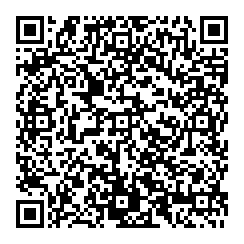 